Уговорне стране: 1. Република Србија - Министарство пољопривреде, шумарства и водопривреде, Београд, Немањина 22-26, ПИБ 108508191, матични број: 17855140, које представља министарка Јелена Танасковић (у даљем тексту: Наручилац) и2. ________________________________________  (у даљем тексту: Добављач)закључују следећиУГОВОР о набавци дневних и периодичних штампаних гласила са пратећом услугом доставеУговорне стране сагласно констатују следеће чињенично и правно стање:1. Наручилац је, у поступку планирања набавки за 2024. годину, утврдио неспорну потребу за набавком добара - дневне и периодичне штампе, испитао тржиште конкретног предмета набавке и проценио вредност набавке на основу прибављених релевантних података.2. У складу са чланом 27, став 1, тачка 1) Закона о јавним набавкама („Службени гласник РС“ број 91/2019 и 92/2023) и одредби Директиве о ближем уређивању послова набавки број 110-00-35/2023-02 од 28.03.2023. године, Наручилац је спровео поступак изузете набавке за доделу уговора о набавци предметне услуге која је у Интерном плану изузетих набавки за 2024. годину предвиђена под редним бројем 8.3. Дoкумeнтaциja o нaбaвци, кojу чинe Позив за учешће у предметном поступку изузете набавке, Образац понуде са предметом набавке, Образац структуре цене и предлог текста уговора, је упућена путем електронске поште, на електронске адресе _____ потенцијалних понуђача дана________ године и истовремено објављена на интернет страници Наручиоца.4. Добављач је, преко писарнице републичких органа/препоручене поште благовремено доставио самостално/заједничку/са подизвођачем понуду број _______ од ______.2024. године, која у потпуности одговара спецификацији/опису предмета набавке из Обрасца понуде са описом предмета набавке.5. Лица која спроводе набавку су, дана _______.2024. године, сачинила Извештај о спровођењу поступка предметне набавке број ____________ којим су предложила закључење уговора са именованим Добављачем, те се овај уговор закључује у складу са наведеним.Предмет уговораЧлан 1	Предмет уговора је регулисање међусобних права и обавеза у вези са продајом и испоруком штампаних дневних и периодичних гласила, у свему према понуди Добављача број ___од ____.2024. године, која чини саставни део овог уговора.	Добављач се обавезује да ће Наручиоцу продавати и испоручивати прецизиране дневне и недељне новине у траженим количинама, а Наручилац се обавезује да ће примати испоруке и плаћати уговорену цену.Наручилац задржава право да, по потреби, набавља и дневна и/или недељна штампана гласила које нису наведена у понуди Добављача, с тим да набавка таквих гласила може бити извршена искључиво по ценама које не могу бити више од цена из званичног ценовника издавача и искључиво до прецизиране максималне вредности уговора.Наручилац задржава право да промени наведене оквирне количине тражених штампаних гласила, с тим да се набавка евентуалних додатних количина врши по ценама које не могу бити више од цена из понуде Добављача и искључиво до прецизиране максималне вредности уговора, при чему таква промена количина важи од наредног дана од дана обавештења Добављача о промени количина.Вредност уговораЧлан 2Максимална вредност овог уговора износи ________ динара без обрачунатог пореза на додату вредност, за период од најдуже 12 месеци, по годинама: 2024. година - _____ динара без обрачунатог пореза на додату вредност, односно __________ динара са обрачунатим порезом на додату вредност; 2025. година – _______ динара без обрачунатог пореза на додату вредност.Сходно члану 23, став 2, тачка 8) Зaкoна о пoрeзу нa дoдaту врeднoст ("Сл. гласник РС", бр. 84/2004, 86/2004 - испр., 61/2005, 61/2007, 93/2012, 108/2013, 6/2014 - усклађени дин. изн., 68/2014 - др. закон, 142/2014, 5/2015 - усклађени дин. изн., 83/2015, 5/2016 - усклађени дин. изн., 108/2016, 7/2017 - усклађени дин. изн., 113/2017, 13/2018 - усклађени дин. изн., 30/2018, 4/2019 - усклађени дин. изн., 72/2019, 8/2020 - усклађени дин. изн., 153/2020 и 138/2022), порез на додату вредност обрачунава се пo пoсeбнoj стoпи oд 10%.	Евентуално повећање укупне вредности уговора врши се потписивањем анекса уговора, с тим да се анекс уговора потписује на основу образложеног захтева лица која су задужена за праћење реализације уговора и потврде финансијске службе о расположивости средстава. Наручилац је предвидео могућност повећања обима предмета набавке.Наручилац је предвидео могућност смањења обима предмета набавке.Цене и усклађивање ценаЧлан 3Цене сваког појединачног штампаног гласила утврђене су понудом Добављача.Услуга испоруке на адресу Наручиоца врши се без посебне накнаде. Наручилац је предвидео могућност усклађивања јединичних цена из понуде Добављача искључиво уколико, у току важења уговора, издавач неког од гласила која се набављају промени цену тог гласила, у ком случају се цена усклађује са промењеном ценом и то тако што се утврђује у износу који је једнак висини новоутврђене цене из ценовника издавача, умањеној за попуст који је Добављач навео у тачки 2) Обрасца понуде са описом предмета набавке.Уколико дође до промене јединичних цена, Наручилац може извршити корекцију броја примерака чију испоруку тражи на дневном/недељном ниво односно корекцију гласила која набавља.Начин плаћањаЧлан 4Плаћање се врши на основу рачуна, сачињеног у складу са одредбама Закона о порезу на додату вредност, Зaкoна o eлeктрoнскoм фaктурисaњу ("Сл.глaсник РС", бр. 44/2021, 129/2021, 138/2022 и 92/2023) и осталих односних позитивнх прописа, с тим да уз сваки рачун мора бити приложена спецификација из које је видљив број испоручених предметних добара, таксативно наведених по називу.Добављач ће рачуне достављати а Наручилац ће плаћања вршити месечно,за испоруке извршене у претходном месецу.Рок плаћања је ____ (биће преузето из понуде) дана од дана доставе уредно сачињеног рачуна.КЈС овог наручиоца је 14840.Услов за плаћање је сагласност лица које је задужено од стране Наручиоца за праћење реализације овог уговора, а која се даје потписивањем одговарајућег интерног документа Наручиоца. Давањем предметне сагласности, лице задужено за праћење реализације овог уговора потврђује да набавка извршена у свему према захтевима Наручиоца и у складу са одредбама овог уговора.Рачуни се достављају служби за економско – финансијске послове.Плаћање се врши на текући рачун који Добављач наведе у рачуну.Члан 5Средства за реализацију овог уговора у току 2024. године обезбеђена су Законом о буџету Републике Србије за 2024. годину.Обавезе које доспевају у наредној буџетској години биће реализоване највише до износа средстава која ће Наручиоцу бити одобрена за предметне намене, у складу са законом којим се уређује буџет за ту годину.Уколико у току трајања уговора нe будe рaспoлoживих буџeтских срeдстaвa услед ребаланса, принудног извршења или других разлога који доведу до немогуности плаћања, Наручилац задржава право једностраног раскида уговора, без права  Добављача на накнаду штете односно  измену уговора  којом  ће се износ означен као укупна вредност уговора односно као максимални износ плаћања у току конкретне године умањити у смислу усклађивања са износом расположивих средстава на одговарајућим буџетским позицијама. Ова измена уговора подразумева и могућност смањења периода важења уговора. Сва уговорена потраживања Добављача по основу овог уговора, Наручилац може исплатити само до износа расположивог на одговарајућим буџетским апропријацијама.Наручилац задржава право да плаћање доспеле обавезе изврши у складу са могућностима извршења буџета, имајући у виду расположиве месечне квоте, а Добављач је сагласан да се сва плаћања изврше у складу са наведеним могућностима.Средство финансијског обезбеђења Члан 6Добављач се обавезује да, уз потписан уговор, на име средства обезбеђења за добро извршење посла, Наручиоцу достави уредно потписану и регистровану сопствену бланко меницу, без жираната, са клаузулом „без протеста“ и „по виђењу“, у корист Наручиоца, са роком важности 10 дана дуже од дана истека уговора.Уз меницу, Добављач је обавезан доставити менично овлашћење и копију картона депонованих потписа, са овером од стране пословне банке Добављача која не може бити старија од 15 дана пре дана објаве позива за учешће у изузетој набавци.Менично овлашћење мора садржати констатацију да је, у случају реализације менице, наручилац неопозиво и безусловно овлашћен да испуни наведену меницу тако што уписује место и датум издавања менице, датум доспећа, а по потреби и друге небитне меничне елементе, што значи да се извршилац као менични дужник безусловно и неопозиво одриче права приговора на начин испуњавања менице, те да овлашћује Наручиоца као меничног повериоца да безусловно, неопозиво, без протеста и вансудски изврши наплату потраживања по основу овог уговора из новчаних средстава са рачуна Добављача.Вредност средства за добро извршење посла утврђена је у износу који одговара висини од 10% од укупне вредности уговора без обрачунатог пореза на додату вредност.У случају евентуалног повећања укупне вредности уговора, Добављач је обавезан доставити нову меницу, у висини од 10% од укупне новоуговорене цене без обрачунатог пореза, ново менично овлашћење и доказ о регистрацији те менице.У случају реализације менице, банке код којих Добављач има рачуне су овлашћене да изврше плаћање на терет свих рачуна Добављача, као и да поднети налог за наплату заведу на распоред чекања у случају да на рачуну уопште нема или нема довољно средстава или због поштовања приоритета у наплати са рачуна.Меница је важећа и у случају да дође до промене лица овлашћеног за заступање и располагање средствима на текућем рачуну дужника, статусних промена и оснивања нових правних субјеката од стране дужника.Наручилац се обавезује да меницу са меничним овлашћењем на захтев Добављача, врати најдоцније у року од 15 (петнаест) дана по истеку уговора, уколико је у међувремену не искористи у складу са одредбама уговора. Уколико изабрани Добављач не обезбеди и не преда наручиоцу средство обезбеђења за добро извршење посла на уговорени начин, Наручилац задржава право да потпише уговор са следећим најбоље рангираним Добављачем.Члан 7Уколико Добављач не буде извршавао обавезе у свему према одредбама овог уговора, Наручилац ће активирати достављено средство обезбеђења за добро извршење посла.У случају реализације менице, наручилац је неопозиво и безусловно овлашћен да испуни наведену меницу, уписивањем места и датума издавања менице, датума доспећа, укупног износа меничне своте који не може бити већи од износа наведеног у члану 6, а по потреби и других небитних меничних елемената, што значи да се Добављач као менични дужник безусловно и неопозиво одриче права приговора на начин испуњавања менице, те да овлашћује Наручиоца као меничног повериоца да безусловно, неопозиво, без протеста и вансудски изврши наплату потраживања по основу овог уговора са рачуна Добављача, из новчаних средстава на наведеном рачуну Добављача.Активирање средства обезбеђења не искључује право Наручиоца на потпуну накнаду штете.Место и начин испорукеЧлан 8	Добављач је дужан да предметна добра испоручује на адресу Наручиоца: Београд, Немањина 22-26.Члан 9Предметна дневна гласила Добављач испоручује сваког радног дана до 07:30 часова, а периодична гласила на дан издавања, до 07:30 часова.Гласила која излазе викендом испоручују се понедељком, до 07:30 часова.Члан 10Добра се испоручују у пакетима који садрже по један примерак од сваког гласила.Наручилац одређује лица које ће потписивати отпремнице за испоручена добра.Добављач је дужан да предметна добра испоручује неоштећена, у стању које омогућава њихово несметано коришћење.У случају да се испоруче добра која су на било који начин оштећена, те се не могу неометано користити, Наручилац ће електронском поштом упутити Добављачу рекламацију у којој ће навести назив и количину гласила која су испоручена оштећена.Гласила која су испоручена оштећена неће бити плаћена. Уколико Добављач не умањи рачун за одговарајући износ, Наручилац ће плаћање извршити тако што ће износ исказан на рачуну умањити за збир цена оштећених гласила.Промене података Члан 11Добављач је обавезан да без одлагања писаним путем обавести Наручиоца о било којој промени у вези пoдaтaкa из тaчкe 10) Пoнуде, која наступи током важења уговора и да је документује на начин прописан Законом.КомуникацијаЧлaн 12	Целокупна комуникација уговорних страна у вези примене одредби овог уговора вршиће се преко контакт особа, у писаном облику и то електронском поштом или редовном поштом.	Уговорне стране су дужне да, непосредно по потписивању овог уговора, размене писана обавештења која ће садржати податке о контакт особама, бројевима мобилних телефона и електронским адресама контакт особа преко којих се остварује комуникација у вези примене одредби овог уговора. Уговорне стране су дужне да, без одлагања, писаним путем, једна другу обавесте о евентуалној промени контакт особе, електронске адресе контакт особа и/или броја контакт телефона.Трајање уговораЧлан 13	Уговор се закључује са важењем до реализације средстава која представљају укупну вредност уговора, а најдуже 12 месеци.Завршне одредбе Члан 14Уговор се закључује даном потписивања од стране овлашћених лица уговорних страна, а примењује од 04.04.2024. године.		За све што овим уговором није предвиђено примењиваће се одредбе Закона о облигационим односима, у делу који није супротан императивним одредбама закона и подзаконских прописа којима се уређују буџет и буџетско пословање.Члан 15Измене и допуне овог уговора производе правно дејство само уколико су сачињене у писаној форми, уз обострану сагласност уговорних страна.	Свака од уговорних страна може једнострано раскинути уговор у случају када друга страна не испуњава или неблаговремено испуњава своје уговором преузете обавезе.	О својој намери да раскине уговор, уговорна страна је дужна писаним путем обавестити другу страну.	Уговор ће се сматрати раскинутим по протеку рока од 15 дана од дана пријема писаног обавештења.Члан 16		Све евентуалне спорове, уговорне стране решаваће споразумно, тумачењем одредби уговора, захтева Наручиоца из конкурсне документације и садржаја изјава и других доказа које је Добављач доставио уз своју понуду и у току реализације уговора.	Уколико уговорне стране не постигну споразумно решење, спор ће решавати стварно надлежан суд у Београду.Члан 17	Овај уговор је сачињен у 4 (четири) равногласна примерка, по 2 (два) примерка за сваку уговорну страну.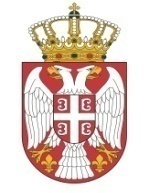 Република СрбијаМИНИСТАРСТВО ПОЉОПРИВРЕДЕ,ШУМАРСТВА И ВОДОПРИВРЕДЕБрој: ______________Датум: __.__.2024. годинеНемањина 22-26Б е о г р а д